Печатное средство массовой информации органов местного самоуправления муниципального образования Елизаветинское сельское поселение Гатчинского муниципального района Ленинградской области – печатное изданиеАДМИНИСТРАЦИЯ МУНИЦИПАЛЬНОГО ОБРАЗОВАНИЯЕЛИЗАВЕТИНСКОГО СЕЛЬСКОГО ПОСЕЛЕНИЯГАТЧИНСКОГО МУНИЦИПАЛЬНОГО РАЙОНАЛЕНИНГРАДСКОЙ ОБЛАСТИПОСТАНОВЛЕНИЕ15.04.2022г.                                                                           № 176«Об утверждении типового проекта объекта накопления»В соответствии с Федеральным законом от 06.10.2003г. № 131-ФЗ  «Об общих принципах организации  местного  самоуправления  в Российской  Федерации», постановлением Правительства  Российской Федерации  № 1039 от 31.08.2018г. «Об утверждении правил обустройства мест (площадок) накопления твердых коммунальных отходов», в соответствии с Постановлением Главного государственного санитарного врача Российской Федерации  от 28.01.2021 № 3 (ред. от 14.12.2021) «Об утверждении санитарных правил и норм СанПин 2.1.3684-21 «Санитарно-эпидемиологические требования к содержанию территорий городских и сельских поселений, к водным объектам, питьевой воде и питьевому водоснабжению, атмосферному воздуху, почвам, жилым помещениям , эксплуатации производственных, общественных помещений, организации и проведению санитарно-противоэпидемических (профилактических) мероприятий»,  Федеральным законом от 24.06.1998 № 89-ФЗ «Об отходах производства и потребления», Приказом комитета Ленинградской области по обращению с отходами от 20.10.2021 № 14 «Об утверждении Единых стандартов к местам (площадкам) накопления твердых коммунальных отходов на территории Ленинградской области»,  и руководствуясь Уставом муниципального образования Елизаветинское сельское поселение Гатчинского муниципального района  Ленинградской  области, администрация Елизаветинского сельского поселения,ПОСТАНОВЛЯЕТ:1. Утвердить типовой   проект   объекта   накопления (Приложение 1).2. Утвердить технические характеристики строительства объекта   накопления под твердые бытовые отходы на территории муниципального образования Елизаветинское сельское поселение Гатчинского муниципального района Ленинградской области (Приложение 2).3. Утвердить типовой   проект   объекта в накопления (Приложение 3).4. Утвердить технические характеристики строительства объекта   накопления под твердые бытовые отходы на территории муниципального образования Елизаветинское сельское поселение Гатчинского муниципального района Ленинградской области (Приложение 4).5. Настоящее постановление вступает в силу с момента подписания, и подлежит размещению на официальном сайте поселения в информационно-коммуникационной сети «Интернет».6. Контроль за исполнением настоящего постановления возложить на заместителя главы администрации Елизаветинского сельского поселения В.В. Поповича.Глава администрации                                          Елизаветинского сельского поселения                    В.В. Зубрилин* Приложения к постановлению администрации №176 от 15.04.2022г.  «Об утверждении типового проекта объекта накопления» размещены на официальном сайте муниципального образования Елизаветинское сельское поселение Гатчинского муниципального района Ленинградской области (http://елизаветинское.рф/?p=17848). АДМИНИСТРАЦИЯ МУНИЦИПАЛЬНОГО ОБРАЗОВАНИЯЕЛИЗАВЕТИНСКОГО СЕЛЬСКОГО ПОСЕЛЕНИЯГАТЧИНСКОГО МУНИЦИПАЛЬНОГО РАЙОНАЛЕНИНГРАДСКОЙ ОБЛАСТИПОСТАНОВЛЕНИЕ19.04.2022г.                                                                           № 180Руководствуясь статьей 179 Бюджетного кодекса Российской Федерации, Федеральным законом Российской Федерации от 06.10.2003г. № 131-ФЗ «Об общих принципах организации местного самоуправления в Российской Федерации», решением Совета депутатов Елизаветинского сельского поселения от 16.12.2021 № 145 «О бюджете Елизаветинского сельского поселения на 2022 год и плановый период 2023 и 2024 годов», постановлением администрации Елизаветинского сельского поселения от 14.12.2021 № 451 «Об утверждении порядка разработки, реализации и оценки эффективности муниципальных программ Елизаветинского сельского поселения Гатчинского муниципального района Ленинградской области» и в целях обеспечения эффективного функционирования системы программно-целевого управления, руководствуясь Уставом муниципального образования Елизаветинское сельское поселение Гатчинского муниципального района Ленинградской области, администрация ПОСТАНОВЛЯЕТ:1. Внести изменения в муниципальную программу ««Социально - экономическое развитие муниципального образования Елизаветинское сельское поселение Гатчинского муниципального района Ленинградской области»:1.1. В паспорте муниципальной программы пункт «Источники финансирования муниципальной программы по годам» изложить в новой редакции в том числе:1.2. Приложение 2 План реализации муниципальной программы «Социально - экономическое развитие муниципального образования Елизаветинское сельское поселение Гатчинского муниципального района Ленинградской области» изложить в новой редакции:2. Настоящее постановление подлежит официальному опубликованию и размещению на официальном сайте муниципального образования Елизаветинское сельское поселение Гатчинского муниципального района Ленинградской области.3. Контроль за исполнением настоящего постановления оставляю за собой.Глава администрацииЕлизаветинского сельского поселения              В.В. Зубрилин* Приложения к постановлению администрации №180 от 19.04.2022г.  «О внесении изменений в постановление администрации Елизаветинского сельского поселения от 30.12.2021 № 482 «Об утверждении муниципальной программы «Социально - экономическое развитие муниципального образования Елизаветинское сельское поселение Гатчинского муниципального района Ленинградской области» размещены на официальном сайте муниципального образования Елизаветинское сельское поселение Гатчинского муниципального района Ленинградской области (http://елизаветинское.рф/?p=17829).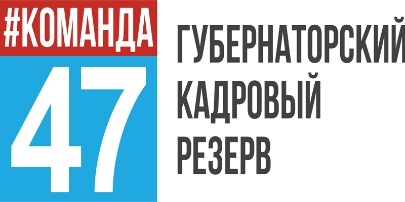 Объявление о проведении конкурса «Губернаторский кадровый резерв» на включение в кадровый резерв Администрации Ленинградской области и аппаратов мировых судей Ленинградской области для замещения типовой должности государственной гражданской службы Ленинградской области категории «Руководители» в 2022 годуАдминистрация Губернатора и Правительства Ленинградской области и комитет по местному самоуправлению, межнациональным и межконфессиональным отношениям Ленинградской области организуют конкурс «Губернаторский кадровый резерв» на включение в кадровый резерв Администрации Ленинградской области и аппаратов мировых судей Ленинградской области для замещения типовой должности государственной гражданской службы Ленинградской области категории «Руководители».В конкурсе могут принять участие граждане Российской Федерации, имеющие высшее образование, подтверждаемое дипломом о высшем образовании соответствующего уровня.Гражданин Российской Федерации, изъявивший желание участвовать в конкурсе, представляет следующие документы:а) Личное заявление;б) заполненную и подписанную анкету с фотографией по форме, утвержденной распоряжением Правительства Российской Федерации от 26.05.2005 № 667-р «Об утверждении формы анкеты, представляемой гражданином Российской Федерации, поступающим на государственную гражданскую службу Российской Федерации или на муниципальную службу в Российской Федерации»;в) копию паспорта или заменяющего его документа (подлинник соответствующего документа предъявляется лично по прибытии на конкурс).Кандидаты на участие в конкурсе обязаны указывать достоверную и актуальную информацию.Конкурс проводится в соответствии с Порядком проведения ежегодного конкурса «Губернаторский кадровый резерв», утвержденным постановлением Правительства Ленинградской области от 28.05.2021 № 299, с применением следующих конкурсных процедур:Тестирование на знание государственного языка Российской Федерации, основ Конституции Российской Федерации, законодательства Российской Федерации и законодательства Ленинградской области о государственной службе и о противодействии коррупции, Устава Ленинградской области, Инструкции по делопроизводству в органах исполнительной власти Ленинградской области, утвержденной постановлением Губернатора Ленинградской области от 13 февраля 2018 года № 4-пг, знаний и умений в сфере информационно-коммуникационных технологий, истории, географического и социально-экономического положения Ленинградской областиЦентр оценки персонала (ассессмент-центр)Психологическое тестированиеИндивидуальное собеседование.Подать документы для участия в конкурсе можно с 14 апреля по 11 мая 2022 года в муниципальных районах (городском округе) Ленинградской области по адресам, указанным в приложении 1 к настоящему объявлению.ВНИМАНИЕ! Подать документы для участия в конкурсах можно также путем направления в электронном виде с использованием федеральной государственной информационной системы «Единая информационная система управления кадровым составом государственной гражданской службы Российской Федерации» (https://gossluzhba.gov.ru/).Предполагаемая дата проведения конкурса:муниципального этапа: с 20 мая по 20 июля 2022;регионального этапа: с 22 июля по 13 сентября 2022 года:— отборочный этап: с 22 июля по 11 августа 2022 года;— полуфинал: с 16 августа по 7 сентября 2022 года;— финал: 13 сентября 2022 года.Место проведения конкурса:— муниципального этапа: в муниципальных районах (городском округе) Ленинградской области;— регионального этапа: Отборочный этап: дистанционно и очно в г. Санкт-Петербург (адрес проведения уточняется);Полуфинал: Ленинградская область (адрес проведения уточняется);Финал: Санкт-Петербург, Суворовский пр., д. 67.Приложения:Форма личного заявления;Форма анкеты;Перечень адресов приема документов в муниципальных районах (городском округе) для участия в конкурсе; Порядок проведения эксперимента по проведению ежегодного конкурса «Губернаторский кадровый резерв» на включение в кадровый резерв Администрации Ленинградской области и аппаратов мировых судей Ленинградской области для замещения типовой должности государственной гражданской службы Ленинградской области категории «Руководители», утвержденный постановлением Правительства Ленинградской области от 28.05.2021 № 299. Приложения размещены и доступны для скачивания на официальном сайте муниципального образования Елизаветинское сельское поселение Гатчинского муниципального района Ленинградской области (http://елизаветинское.рф/?p=17620). Елизаветинский Вестник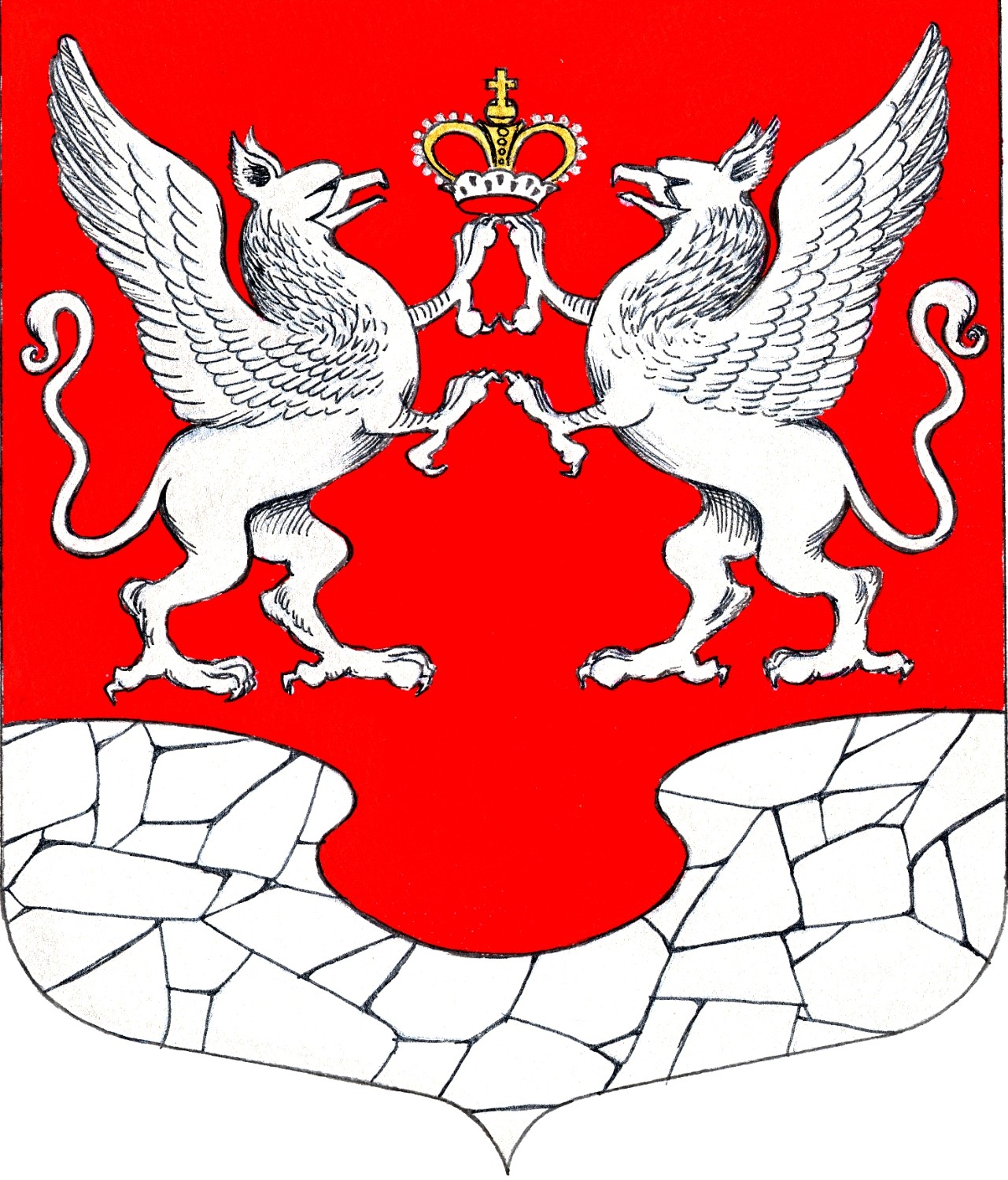        19 апреля2022 года№ 09«О внесении изменений в постановление администрации Елизаветинского сельского поселения от 30.12.2021 № 482 «Об утверждении муниципальной программы «Социально - экономическое развитие муниципального образования Елизаветинское сельское поселение Гатчинского муниципального района Ленинградской области» Финансовое обеспечение муниципальной программы, в том числе по годам реализации:Расходы (тыс. руб.)Финансовое обеспечение муниципальной программы, в том числе по годам реализации:Финансовое обеспечение муниципальной программы, в том числе по годам реализации:Общий объем финансирования муниципальной программы составляет 106804.39 тыс. рублей, в том числе:2022 год – 43508.19 тыс. руб.2023 год – 33964.19 тыс. руб.2024 год – 29332.00 тыс. руб.